EK-5: ETKİNLİK SONUÇ RAPORU 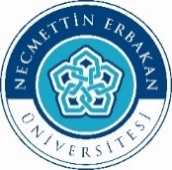 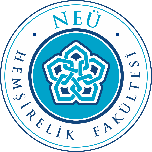 T.C.NECMETTİN ERBAKAN ÜNİVERSİTESİHEMŞİRELİK FAKÜLTESİETKİNLİK SONUÇ BİLDİRİM FORMUETKİNLİK TARİHLERİBaşlangıç Başlangıç BitişBitişETKİNLİK ADI:ETKİNLİK TÜRÜKongre (Ulusal/Uluslararası)SempozyumPanelSeminerKonferansKonserDiğer……………………………………….Kongre (Ulusal/Uluslararası)SempozyumPanelSeminerKonferansKonserDiğer……………………………………….Kongre (Ulusal/Uluslararası)SempozyumPanelSeminerKonferansKonserDiğer……………………………………….Kongre (Ulusal/Uluslararası)SempozyumPanelSeminerKonferansKonserDiğer……………………………………….İŞBİRLİĞİ YAPILAN KURUM VE KURULUŞLARETKİNLİĞİN YAPILDIĞI YERETKİNLİĞE KATILAN SAYISISERTİFİKA-KATILIM BELGESİ ALAN SAYISIETKİNLİK SONUCU ELDE EDİLEN GELİR VAR MI? EVET HAYIR HAYIR…………………ETKİNLİK SONUÇLARI:1-2-3-4-5-1-2-3-4-5-1-2-3-4-5-1-2-3-4-5-ETKİNLİK ONAYI ETKİNLİK ONAYI ETKİNLİK ONAYI ETKİNLİK ONAYI ETKİNLİK ONAYI Etkinlik Yapan Birim/Kişi (ler)Adı Soyadı/İmza:Etkinlik Yapan Birim/Kişi (ler)Adı Soyadı/İmza:Etkinlik Yapan Birim/Kişi (ler)Adı Soyadı/İmza:Etkinlik Yapan Birim/Kişi (ler)Adı Soyadı/İmza:Etkinlik Yapan Birim/Kişi (ler)Adı Soyadı/İmza: